Primorsko-goranska županija, Upravni odjel za prostorno uređenje, graditeljstvo i zaštitu okoliša, Ispostava u Rabu, Palit 71, temeljem odredbe članka 115. stavak 1. i stavak 2., te članka 116. stavak 1., stavak 3. i stavak 4. Zakona o gradnji („Narodne novine“, broj: 153/13) u postupku izdavanja građevinske dozvole po zahtjevu VRELO d.o.o. Rab, Palit 68,P O Z I V Avlasnike i nositelje drugih stvarnih prava na nekretninama za koje se izdaje građevinska dozvola za izgradnju vodovodnog ogranka na k.č. 568/1, 1216/1, 10164, 1202, 1043, 1042, 888, 889, 945/2, 944/7, 944/8, 944/9, 947/1, 948, 950, 951, 962, 963, 980/1, 980/2, 979/1, 979/2, 978, 983/3, 983/4, 984/2, 985/2, 986/3, 986/4, 987/2, 988, 993/1, 992/2, 1017, 10296, 4019/1, 4019/2, 4020/1, 4022, 4023/2, 4024, 4028, 4029/2, 4032/2, 4035/2, 4034, 4033, 3909/2, 3908/1, 3908/2, 3911/1 i 3898, sve k.o. Lopar, te vlasnike i nositelje drugih stvarnih prava na nekretninama koje neposredno graniče sa nekretninom za koju se izdaje građevinska dozvola, da izvrše uvid u glavni projekt radi izjašnjenja.Uvid u glavni projekt, te izjašnjenje o istom može izvršiti osoba koja dokaže da ima svojstvo stranke, osobno ili putem opunomoćenika, dana 04. veljače 2015. godine, u prostorijama ovog Upravnog odjela, Ispostava u Rabu, Palit 71, I kat, soba VI desno, u vremenu od 900 – 930sati.Stranka koja se ne odazove pozivu ne može zbog toga tražiti obnovu postupka izdavanja građevinske dozvole.DOSTAVITI:Oglasna ploča - 8 dana, ovdjeMrežne stranice upravnog tijelaGrađevna česticaSpis, ovdje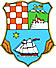 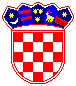 REPUBLIKA HRVATSKAPRIMORSKO-GORANSKA ŽUPANIJAUPRAVNI ODJEL ZA PROSTORNO UREĐENJE,  GRADITELJSTVO I ZAŠTITU OKOLIŠAISPOSTAVA U RABUKLASA:UP/I-361-03/14-06/34URBROJ:2170/1-03-07/02-15-03Rab,22. siječnja 2015.